 EYFS What makes every single person unique and precious?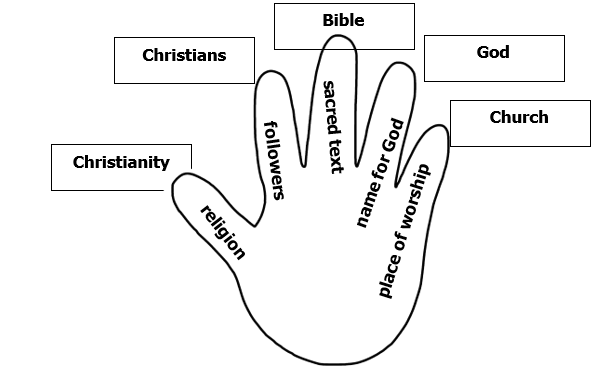 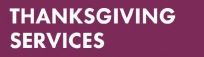 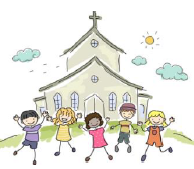 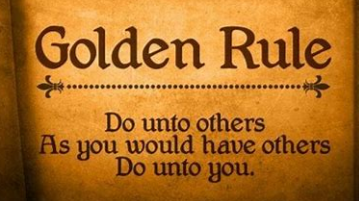 VocabularyVocabularyVocabularyGodChristianThankfulJesus preciousvicarBibleuniquechurchGolden Rule